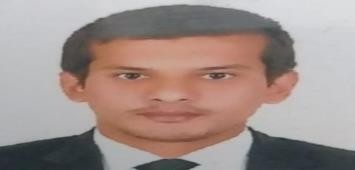 ADIL adil-395723@gulfjobseeker.comCAREER OBJECTIVETo seek a position in your reputed organization to utilize my skills and abilities that offers professional growth while being resourceful, innovative and flexible, ability to work under pressure.EDUCATIONB.Com from Osmania University, Hyderabad, India, 2011 Intermediate from Osmania University, Hyderabad, India, 2008PROFESSIONAL EXPERIENCECENTURY 21, HYDERABAD, INDIA APR 2017 TILL OCT 2019SALES & PROJECT COORDINATORActed as a liaison between the Client, Internal Office Team and Main-Contractor and worked closely with Creation, Submission, Collection & distribution of the Project documents.Responsible for submitting Technical Materials/Samples/Drawings/Correspondence Document Submittals and all other related documentation for the Projects.Follow up for the submittals to get approvals from the ClientCoordinated between Builders, Developers, Main-Contractors & Internal Office Team for the quick & smooth delivery of Projects.Responsible for collection of Project Payment Cheque & depositing in company’s account.Responsible for distribution of monthly salaries to workersWrote invoice/delivery note to clients on all project ordersTalking to the clients for getting the deal done as soon as possibleMaking the agreements signed and making the clients satisfied for the business they were looking intoMaking the revenue for the companyDoing the documentation parts for the signed clientsLAVISH FOOD COURT, HYDERABAD, INDIA FEB 2017 TILL OCT 2019 INDEPENDENTLY OWNEDIndependently procured site for the establishment based on the survey and the study performed to determine the best locationHired, managed and trained a team of 6 people including a reputed head chef to cater to growing business needsIndependently purchased industrial equipment for the establishment and maintained high quality food industry standardsManaged vendor purchase orders and invoices.Executed successful marketing campaigns to promote the business and was directly reflected in the Return on Investment (ROI)Worked As a Manager, looked out for the staff and all the groceriesGiven a good training for the workers who joined to look after the RestaurantManaged the business well and looked after the RestaurantOwned around 6 people and made a team who worked as SuppliersMaintained a good and healthy relationship with the customersMade the delivery boys to understand the customer dealLooked out for the total Restaurant and made it to a good positionMade the Masterchef to understand all the rules and regulations to help the customerManaged all the things on timeTime Managementin DOHA, QATAR JUN 2015 – JAN 2017STORE MANAGERManaged supply chain of all Supplement House Products to all the branches (8 branches with their orders and all the other companies from Qatar wherever required)Maintained the products format details and coordinated with Accounts department for all branchesSuccessfully managed the Inventory and ordering of all the productsResponsible for all branches incoming mails and other productsCo-ordinated the flow of products from all branches, both internally and externallyManaged 7 subdivision storesManaged Invoice collections and Delivery notesMaintained Delivery ordersMaintained Excel Sheets for the orders and accountancyLooking out for the mail and maintained their productsCOUNTRY VACATIONS (COUNTRY CLUB), HYDERABAD, INDIA JAN 2007 – OCT 2009ORD EXECUTIVEResponsible for marketing various plans of vacationCollected maintenances charges and other fees from customerCross sell various new offers to the customersMaintained client details for further referencesProvided answers and solutions to customer’s queriesResponsible for greeting visitors, answering telephonesPROFESSIONAL SKILLS:Ms-OfficeComputer Hardware AssemblingInstallation of Windows XP, Vista, Windows 7 Proficient with MS Word, Excel and PowerPointSTRENGHTS:Positive Attitude, Hard Working, Punctual, Responsible Easily Adaptable to the Working Environment Interpersonal and Problem-Solving SkillsDependable, responsible contributor committed to excellence and success Loyal and dedicated employee with an excellent work recordPERSONAL PROFILE:Date of birth	:	10th June 1985 Sex	:	MaleNationality	:	IndianReferences: Furnished upon request